Angličtina do 28.5.Skype Aj – čtvrtek 28.5. 9:30Milí žáci, zdravím Vás v novém týdnu. Do čtvrtku budeme opakovat komparativ (druhý stupeň přídavných jmen). Na Skypu si poté vysvětlíme, jak se tvoří třetí stupeň.Do tabulky doplňte pouze anglický překlad přídavného jména a druhý stupeň (ne třetí!) – nalepte si ji do sešitumapu (pokud máte možnost) si nalepte do sešitu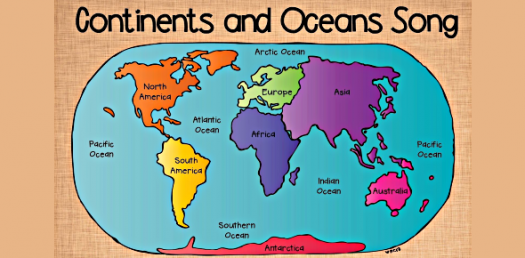 poslechněte si na YouTube písničku CONTINENTS AND OCEANS – procvičíte si výslovnost kontinentů a oceánů. https://www.youtube.com/watch?v=gFIS3aLQPfsPS strana 48, cvičení 1 – dopiš názvy kontinentů (the names of the continents) – pomáhej si s mapouPS strana 48, cvičení 2 – najdi zadaná místa na mapě (piš písmena)PS strana 48, cvičení 3 – doplň k popisu zeměpisné názvy ze cvičení 2Český významAnglicky přídavné jméno2.stupeň příd.jm. 3.stupeň příd.jm.kopcovitýlevnývysokýbílýstarýobtížnývelkýtlustýoblačnýhlubokýrozlehlýširokýhorkýtežkýčervenýslavnýkrátkývětrný